Pymble Swimming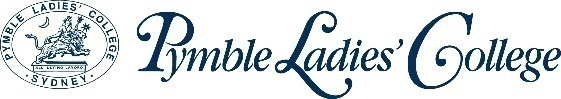 Enrolment Form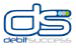 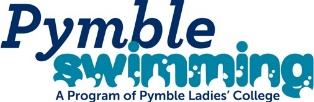 UCA Pymble Ladies' College 78619140464 By signing the below terms and conditions, I acknowledge and agree.I authorise DebitSuccess Pty Ltd, ACN 095551581 to debit the nominated account provided for reoccurring membership payments of the student(s) swimming lessons and to pay the required monthly debit as necessary until a cancellation request is submitted and approved.I acknowledge that it is my responsibility to have sufficient funds available by the due date to permit the direct debit to be processed successfully.This authorisation is to remain in force, with respect to the above account, until I submit a Pymble Swimming - Cancellation Request Form via Skoolbag which is approved. Fees will be debited from the nominated account in advance on the 1st business day of each month. By signing the enrolment form, I further confirm that;I am 18 years of age or older; and.The information I have provided in this enrollment form is true and correct in all respects;I have read, understood, and agree to abide by and in the case of the participants listed above, procure those participations to abide by the terms and conditions, governing the debit arrangements above and the use of the Pymble Ladies Aquatic Centre facilities set out overleaf and;I give permission for the Aquatic Centre to contact me by email and/or text message me with relevant aquatic center program information.Please read and tick the below conditions;Memberships are perpetual and will continue until a Pymble Swimming - Cancellation Request Form is submitted and approved.Cancellation Requests are submitted via Skoolbag only. Pymble Swimming require 7 days’ notice prior to the end of the current month for a cancellation to be effective for the following month. Membership payments are charged at the start of the month, for the month in advance via direct debit (credit card or bank account).Disorderly, rude or offensive behavior towards staff, employees or agents or other users of Pymble Swimming by the Responsible Person or any Participant for whom the Responsible Person is responsible will result in the immediate termination of enrolment.    Signature: __________________________________________ Date: ______________________________TERMS AND CONDITIONS OF PYMBLE SWIMMING ENROLMENT Aquatic Program Enrolment ApplicationSubmission of a duly completed Enrolment Application is an offer by the Responsible Person to the College for the relevant Participant to enrol in Aquatic program(s) and become Pool patron subject to these Terms and Conditions. By signing the Enrolment Application, the Responsible Person agrees that a contract will be created between the relevant Par- ticipant and the College or, in the case of Participants who are under 18 years, the Responsible Person and the College on these Terms and Conditions. Enrolment shall only be effective on issue of a valid card(s) by the College and the College reserves the right to reject any application for enrolment without providing reasons for its decision. Minimum En- rolment Period for Ongoing EnrolmentExcept in accordance with this clause, enrolment may not be cancelled in the first month after the application for enrolment is accepted by the College in accordance with these Terms and Conditions (Minimum Term).A Responsible Person may only cancel his or her enrolment or enrol- ment of any Participant for which the Responsible Person is responsible during the Minimum Term if:the Responsible Person provides us with a certificate from a qualified medical practitioner confirming the relevant Participant is sick or inca- pacitated;the Responsible Person provides us with a letter from a real estate agent or the employer of the Responsible Person confirming that Re- sponsible Person has relocated to an area more than 20 kilometres from the Pool; orThe Responsible Person is declared bankrupt and provides us with evi- dence confirming such status.Upon completion of the Minimum Term, enrolment will continue on a month-to-month basis with fees payable monthly in advance at the prevailing rate for the applicable lesson or program type.The College reserves the right to add to or vary these Terms and Condi- tions, including varying the Pool’s operating hours and days, changing its services and introducing, withdrawing and varying levels of aquatic programs and learn to swim lessons from time to time. In each case the College will provide not less than 1 calendar months’ notice of the changes, such notice to be displayed at the Pool reception and/or com- municated to the Responsible Person by email or text. The College may from time to time withdraw use of all or any part of the Pool facilities where the College considers it is necessary for repair, maintenance or alteration of such facilities or for safety reasons.Cancellation of EnrolmentThe Responsible Person may cancel his or her enrolment or the enrol- ment of any Participant for which the Responsible Person is responsible by giving advance notice 7 days prior to the last day of the current month, by completing the Cancellation Request Form via the Skoolbag App. Cancellation requests over the phone, or via email will not be accepted. Outstanding accounts must be settled upon cancellation. Membership and AccessUpon acceptance by the College of an Enrolment Application, the Par- ticipant will be issued with a membership card which entitles the Participant to access the Centre during operating hours. The Participant will be entitled to all the rights and privileges associated with the type of enrolment specified in the Enrolment Application that has been accepted by the College.The Participant may not share or loan the membership card nor permit any other person to use their card, nor may the Participant allow a person who is not enrolled in swim lessons or an aquatic program entry to the Pool. The membership card is the property of the College. If a membership card is lost or mis- laid, the College will issue a replacement card for a nominal charge. If the Participant wishes to enter the Pool without a valid membership that person may only be admitted at the absolute discretion of the College.FeesAquatic programs other than Learn to Swim are payable on the First day of each calendar month for that month’s lessons, by direct debit from the Responsible Person’s nominated credit card or bank account. If the payment day is a public holiday, the College will debit the Responsible Person’s credit card or bank account on the next business day.Aquatic Centre programs fees are specified inclusive of GST.Lesson and program fees may be increased at the discretion of and at any time by, the College, with a minimum of one calendar months’ no- tice to all Responsible Persons. The Responsible Person authorises us to increase any direct debit from the Responsible Person’s nominated credit card or bank account to take account of any increase notified by the College in accordance with this clause.The Responsible Person must ensure that their bank account or credit card is set up to allow direct debits, that there are sufficient funds in the relevant account to enable the direct debit to be processed successful- ly, and that any changes to the Responsible Person’s account number, credit card number or expiry date, are advised to the College by the Re- sponsible Person not less than 7 days prior to the date of the next direct debit payment 1st of each month.If any payment under these Terms and Conditions is not made on the due date, the lessons or aquatic program for which the Responsible Per- son or the Participants for whom the Responsible Person is responsible are enrolled will be immediately suspended until all payments due have been satisfied in full. The Responsible Person’s signature on the Enrolment Application shall constitute the Responsible Person’s unconditional and irrevocable authority to debit the Responsible Person’s nominated bank account or credit card with the total amount due, together with any failed payment fee, without further notice.Limitation of LiabilityIn consideration of the College accepting the Responsible Person’s application for enrolment, and in consideration of the College permitting the relevant Participant to remain enrolled in the relevant program at the Pool, the Responsible Person agrees that:neither the College, nor its employees or agents shall be liable to the Responsible Person or any Participant for any loss, damage or theft of any property belonging to, or brought onto College premises by the Re- sponsible Person, any of the Participant’s invitees nor any Participants for whom the Responsible Person is responsible unless such loss or dam- age is caused by the gross negligence of the College or its employees or agents.neither the College, nor its employees or agents shall be liable to the Responsible Person or any Participant for any death, personal injury or illness occurring as a result of use of the Pool & Gym facilities and/or equipment provided by the College by the Responsible Person or the Participants for whom the Responsible Person is responsible except to the extent that such death, personal injury or illness arises from the gross negligence of the College or its employees or agents.The Responsible Person must ensure that he or she and the Partici- pants for whom the Responsible Person is responsible correctly operate and use any Pool & Gym facilities and/ or equipment provided by the College. If the Responsible Person is in any doubt of the safe use of the Pool & Gym the Responsible Person should consult Centre staff before use.Physical ConditionResponsible Persons are solely responsible for their decision to partic- ipate in exercise, and to permit Participants for whom the Responsible Person is responsible to exercise, using Pool & Gym facilities.The Responsible Person must advise us in writing on the Enrolment Application if engaging in learn to swim lessons, aquatic programs or Gym use at the Centre that may cause any risk to the health of the Re- sponsible Person or any Participant for whom the Responsible Person is responsible. The Responsible Person must also advise us as soon as the Responsible Person becomes aware of any changes to the medical condition of the Responsible Person or any Participant for whom the Responsible Person is responsible that may affect that person’s use of the Pool and or Gym that may present a risk to their health.The Responsible Person warrants and represents as at the date of that Responsible Person’s Enrolment Application and on each occasion that the Responsible Person or the Participants for whom the Responsible Person is responsible use the Pool & Gym, they are in good physical condition and that the Responsible Person knows of no medical or other reason why the relevant Participant(s) are not capable of engaging in ex- ercise at the Pool and Gym that such exercise would not be detrimental to the health, safety, comfort or physical condition of that Participant. College staff are not necessarily medically trained and are therefore not qualified to assess whether the Responsible Person or the Participants for whom the Responsible Person is responsible are in satisfactory physical condition to undertake exercise at the Pool and Gym and/or are physically able to engage in exercise without the detriment to their health, safety, comfort or physical condition. The College strongly advis- es all Responsible Person to take expert medical advice prior to com- mencing any program at the Pool & Gym.The Responsible Person and each Participant for whom the Responsible Person is responsible must not use the Pool or Gym whilst suffering from any infection or contagious illness, disease or other physical ailment such as open cuts, abrasions, open sores, or minor infections where there is any risk, that such use may be detrimental to the health, safety, comfort or physical condition of other Pool & Gym users.Expulsion of Participants and Termination of EnrolmentThe College may terminate the Participant’s enrolment:without notice and with immediate effect if the Responsible Person’s conduct or the conduct of any Participants for whom the Responsible Person is responsible (whether or not such conduct is the subject of a complaint by another user of the Pool/Gym facilities), is such that, in reasonable opinion of the College, it may be injurious to the character, reputation or interests of the College, or renders the relevant person un- fit to associate with other users of the Pool/Gym facilities, including if the Responsible Person or Participant (as the case may be) threatens or harasses other users of the pool/Gym facilities or any employee, agent or pupil of the College, damages any College equipment or uses illegal or performance enhancing drugs;without notice and with immediate effect if the College determines that the Responsible Person or any Participant for whom the Responsible Person is responsible have committed a material breach of any of these Terms and Conditions;without notice and with immediate effect, if any fees or other amounts payable under these Terms and Conditions are not paid on the due date for payment;upon notice in writing and with immediate effect, if the College is of the opinion that the Responsible Person or any Participant for whom the Responsible Person is responsible are not suitable for continued enrolment.All decisions of the College under this clause are final and binding.If enrolment is terminated by the College under this clause, the Respon- sible Person and all Participants for whom the Responsible Person is responsible will forfeit all the privileges of enrolment with immediate ef- fect without claim for any refund of any payments made in advance of the relevant date for payment and the Responsible Person shall remain liable for any outstanding fees and any other amount which remains due and owing to the College at the date of termination of enrolment which amounts must be paid to the College within 7 days of termination. On termination of enrolment, the Responsible Person must immediately return all cards and any other evidence of enrolment provided to the Responsible Person by the Pool or the College (as relevant).ConductThe Responsible Person and all Participants for whom the Responsible Person is responsible must comply with any directions given by any College staff and with all notices posted by the College at the Pool/Gym and must not abuse the equipment or facilities of the College.The Responsible Person is responsible for and agrees to reimburse the College for any damage to College property wilfully or negligently caused by the Responsible Person, any Participant for whom the Responsible Person is responsible and any person the Responsible Person or any Participant for whom the Responsible Person is responsible invites onto the College’s premises.Disorderly, rude or offensive behaviour towards College staff, employ- ees or agents or other users of the Pool/Gym facilities (including the use of offensive or abusive language) by the Responsible Person or any Participant for whom the Responsible Person is responsible will result in the immediate termination of enrolment. For the purpose of this clause, a single occurrence of such conduct may be regarded as sufficiently serious to warrant termination of enrolment.All Participants must wear suitable swimming attire when using the Pool/ Gym. Access to Pool/Gym and use of the Pool facilities is at the Participant’s own risk.The Responsible Person must not and must ensure that any Participants for whom the Responsible Person is responsible do not run in any area surrounding the Pool, dive or jump into the Pool.OtherVehicles parked on College premises are at the sole risk of the Responsi- ble Person or Participant (as the case may be) and the College accepts no liability for loss or damage to such vehicle or its contents.If items left at the Pool are not claimed within one month the items may be donated to a local charity or otherwise disposed. If the Responsible Person requests items left to be posted to the Responsible Person, we may do so at the Responsible Person’s cost.The Pool is a non-smoking and alcohol-free building. If the Responsible Person or any Participants for whom the Responsible Person is respon- sible contravene this condition, enrolment of the relevant Participants may be terminated immediately.Any failure of the College to enforce its rights at any time for any period shall not be construed as a waiver of such rights, nor shall any failure to identify or act upon a breach of these Terms and Conditions be deemed to be a waiver of such rights by the College.Where the courts determine that a provision of these Terms and Con-ditions is invalid or unenforceable such provision will be deemed to be deleted from these Terms and Conditions but such deletion will not af- fect the validity and enforceability of the remaining provisions of these Terms and Conditions.Enrolment is personal and may not be transferred to another person. Where the College is required to provide written notice to the Responsi- ble Person under these Terms and Conditions, the College will send the notice to the address appearing on the Enrolment Application or such other address as the Responsible Person may notify to the College in writing from time to time. It is the Responsible Person’s responsibility to inform the College promptly of any change in the Responsible Person’s address. Any notice sent by the College in accordance with this clause will be deemed received by the Responsible Person two days after the date of dispatch by the College.Where the College is required to give notice to the Responsible Person under these Terms and Conditions and the notice is not required to be in writing, notice shall be deemed to have been given to the Responsible Person if the College places notices in prominent positions within the College (including at the Pool).Where the Responsible Person is required to give written notice to the College under these Terms and Conditions, the Responsible Person must provide the notice to Pool staff at the College.All personal information collected by the College is collected in accord- ance with the Privacy Act 1988 (Cth) and will not be disclosed except in accordance with the College’s privacy policy. The Responsible Person may request access to personal information we have collected from the Responsible Person and a copy of the College’s Privacy Policy by telephoning(02) 9855 7799 or visiting the College’s website at http://www.pymblelc. nsw.edu.auLearn to Swim Make-up LessonWe will allow one make up lesson, per child, per payment period for    a missed lesson. To be entitled to a make- up lesson, we require the following:An email sent to: swimming@pymblelc.nsw.edu.au.with notification prior to 9.00am the day of the lesson at the latest. The lesson will be forfeited without this notification.An understanding that once a make-up lesson is booked, it is unable be rescheduled under any circumstance.An understanding that make-up classes cannot be guaranteed and op- tions may be restricted during busy periods.An understanding that make-up classes are subject to class availability. We are unable to over book classes to cater for make-up lessons.An understanding that make-up lessons are only valid during the month of absence. Make-up lessons cannot be carried through to the next month or holiday intensives under any circumstance.An understanding that Private lessons qualify for a make-up in a com- bined class only.Aquatic Programs Refund and Family CreditRefunds will only be issued in extenuating circumstances. Any requests for a refund must be applied for in writing and addressed to the Aquatic Centre Manager. Any request for Family Credits will only be considered if there is an illness or injury that will affect the swimmer’s attendance for more than four weeks. In this instance a medical certificate must be received.Faecal ResponseIn the case of Faecal matter being reported within the pool, we are re- quired by law, to immediately close the pool, while we remove the fae- cal matter and treat the pool chemically.This will ensure the spread of infectious disease is not possible. In this case, we will need to cancel lessons. Where it is deemed possible, we will schedule a Learn to Swim make-up lesson for those that are affected by the pool closure. In this case, the same Make-up lesson policy conditions will apply.GeneralBy signing the Direct Debit and Enrolment Application, the Responsible Person agrees to abide by, and procure the Participants for whom the Responsible Person is responsible to abide by, these Terms and Condi- tions and to the creation of a contract between the relevant Participant and the College or, in the case of Participants who are under 18 years, the Responsible Person and the College on these Terms and Conditions. These Terms and Conditions shall constitute the entire agreement be- tween the Participant or Responsible Person (as the case may be) and the College in connection with the subject matter of the contract. No representation, whether oral or written by the College or any of its em- ployees or staff or any other person will modify or amend these Terms and Conditions unless otherwise agreed by the College in writing.The contract created by these Terms and Conditions will be governed by the laws of the State of New South Wales and the parties irrevocably submit to the Courts of that State.Defined TermsIn these Terms and Conditions: GST means any tax payable under any GST Law as defined in section 195-1 of A New Tax System (Goods and Services Tax) Act 1999 (Cth); Enrolment Application means enrolment application form accompanying these Terms and Conditions; Minimum Term has the meaning given in clause 2(a) of these Terms and Condi- tions; Participant means a person participating in any aquatic or gym program at the Pool or the holder of a Ten Visit Pass, and includes, where the context requires, a Responsible Person; Pool means the College’s Aquatic Centre and associated facilities at the College’s premises at Avon Road, Pymble, NSW 2073 which are made available by the College to enrolled Participants pursuant to these Terms and Conditions; Respon- sible Person means the person who signs the Enrolment Application, whether in their own capacity or in their capacity as a parent or guardian of a Participant who is under the age of 18 years; College and we means Pymble Ladies’ College; and Terms and Conditions means these Terms and Conditions as amended from time to time.           Updated March 2, 2021.RESPONSIBLE PERSON DETAILSRESPONSIBLE PERSON DETAILSRESPONSIBLE PERSON DETAILSRESPONSIBLE PERSON DETAILSRESPONSIBLE PERSON DETAILSRESPONSIBLE PERSON DETAILSRESPONSIBLE PERSON DETAILSRESPONSIBLE PERSON FULL NAMEMOBILE NUMBERADDRESSEMAILEMERGENCY CONTACT NAME PHONE NUMBERHOW DID YOU FIND OUT ABOUT US? (Please select one)Referral / Social Media / Pymble College / Flyer / Other:  Referral / Social Media / Pymble College / Flyer / Other:  Referral / Social Media / Pymble College / Flyer / Other:  Referral / Social Media / Pymble College / Flyer / Other:  Referral / Social Media / Pymble College / Flyer / Other:  Referral / Social Media / Pymble College / Flyer / Other:  STUDENT DETAILSSTUDENT DETAILSSTUDENT DETAILSSTUDENT DETAILSSTUDENT DETAILSSTUDENT DETAILSSTUDENT DETAILSFULL NAMEDATE OF BIRTHGENDERCURRENT PLC STUDENTYES / NOSCHOOL YEAR GROUPSCHOOL YEAR GROUPPLC SIBLINGYES / NOMEDICAL CONDITIONSEXTERNAL STUDENTYES / NOSTUDENT DETAILSSTUDENT DETAILSSTUDENT DETAILSSTUDENT DETAILSSTUDENT DETAILSSTUDENT DETAILSSTUDENT DETAILSFULL NAMEDATE OF BIRTHGENDERGENDERCURRENT PLC STUDENTYES / NOSCHOOL YEAR GROUPPLC SIBLINGYES / NOMEDICAL CONDITIONSEXTERNAL STUDENTYES / NOAGREEMENTAGREEMENTAGREEMENTAGREEMENTAGREEMENTAGREEMENTAGREEMENTMEMBERSHIP TYPELTS / SQUADSLTS / SQUADSLTS / SQUADSCOST$$LINKS UPDATED DATE:STAFF MEMBER: